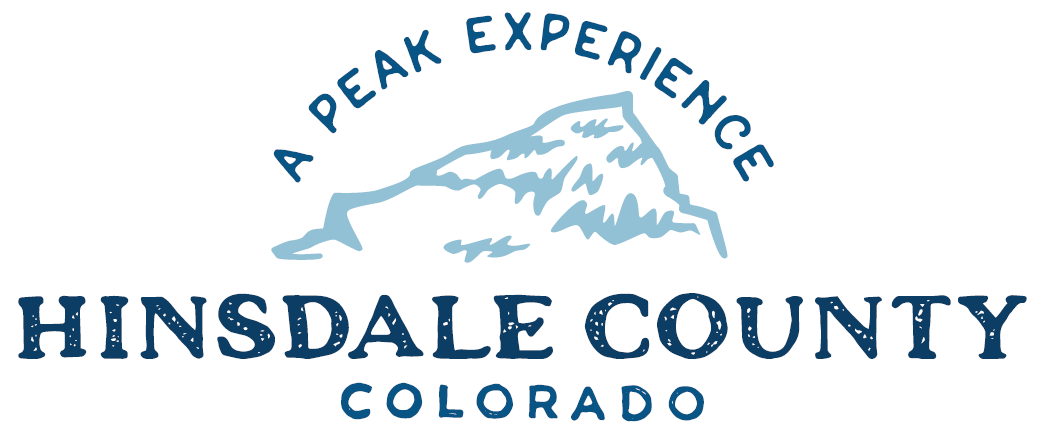 BOARD OF COUNTY COMMISSIONERS WORKSHOP & MEETINGCoursey Annex, 311 N. Henson St., Lake CityWednesday, January 19, 2022 – 8 a.m.AGENDA Register in advance for this meeting:https://us02web.zoom.us/meeting/register/tZUod-qprjgtGNSuZP2EEa8Nt3wHQDJh12hj After registering, you will receive a confirmation email containing information about joining the meeting.Technical difficulties may occur during the meeting due to network limitations.8 AM         OPEN DISCUSSION8:30 AM         WORKSHOP Discuss New Sheriff Office/Administration Building FundingDiscuss Intergovernmental Agreement (IGA) with Gunnison County for Inmate Housing ServicesDiscuss New Credit Card PolicyDiscuss Increasing the County Corporate Credit Card Limit and Authorized Person/SignorDiscuss Title Instructions for Wee Care Property SaleDiscuss Designation of Lynn McNitt as Representative to County Health PoolDiscuss Construction Agreement with Cowboy Steel for Peninsula Bridge RepairsDiscuss Ratification of Ben Brownlee Memorial Fund Search and Rescue RequestCLOSE COMMISSIONER WORKSHOP10 AM       	OPEN COMMISSIONER’S REGULAR MEETING		Pledge of Allegiance Modifications to the AgendaApproval of the AgendaCITIZEN COMMENTS FROM THE FLOORREGULAR AGENDAConsider Intergovernmental Agreement (IGA) with Gunnison County for Inmate Housing ServicesConsider New Credit Card PolicyConsider Increasing the County Corporate Credit Card Limit and Authorized Person/SignorConsider Title Instructions for Wee Care Property SaleConsider Designation of Lynn McNitt as Representative to County Health PoolConsider Construction Agreement with Cowboy Steel for Peninsula Bridge RepairsConsider Ratification of Ben Brownlee Memorial Fund Search and Rescue RequestANY UNSCHEDULED BUSINESSPRESENTATION OF BILLS TO BE PAID ADJOURN MEETINGTimes stated are approximate and the agenda may be modified as necessary at the discretion of the Board.  The next Commissioner’s meeting is a workshop and meeting scheduled for Wednesday, January 26, 2022, unless otherwise noted at the Coursey Annex, 311 N. Henson Street, Lake City, CO  81235.  Two or more Hinsdale County Commissioners may attend the Town of Lake City Board of Trustees Meeting on Wednesday, January 19, 2022, at 6 p.m.